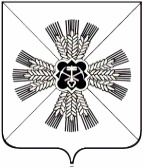 КЕМЕРОВСКАЯ ОБЛАСТЬАДМИНИСТРАЦИЯ ПРОМЫШЛЕННОВСКОГО МУНИЦИПАЛЬНОГО ОКРУГАПОСТАНОВЛЕНИЕот «30»   декабря 2022 г.  №  1751-П пгт. ПромышленнаяО внесении изменений в постановление администрации Промышленновского муниципального округа от 09.11.2017 № 1268-П «Об утверждении муниципальной программы «Повышение инвестиционной привлекательности Промышленновского муниципального округа» на 2018 - 2025 годы» (в редакции постановлений  от 29.10.2018 № 1236-П, от 29.12.2018  № 1559-П, от 21.10.2019  № 1278-П, от  30.12.2019 № 1631-П, от 12.10.2020 № 1609-П, от 30.12.2020 № 2142-П, от 08.11.2021 № 1830-П, от 30.12.2021 № 2070-П, от 08.11.2022 № 1425-П)   	В соответствии с решением Совета народных депутатов Промышленновского муниципального округа  от 27.12.2022 № 475 «О внесении изменений и дополнений в решение Совета народных депутатов Промышленновского муниципального округа от 23.12.2021 № 356 «О бюджете Промышленновского муниципального округа на 2022 год и на плановый период 2023 и 2024 годов», решением Совета народных депутатов Промышленновского муниципального округа от 20.12.2022 № 466 ««О бюджете Промышленновского муниципального округа на 2023 год и на плановый период 2023 и 2025 годов», постановлением администрации Промышленновского муниципального округа от  28.04.2020                    № 754-П «Об утверждении порядка разработки, реализации и оценки эффективности муниципальных программ, реализуемых за счёт средств местного бюджета», в целях реализации полномочий администрации Промышленновского муниципального округа и в соответствии с постановлением  администрации Промышленновского муниципального округа от 24.08.2017 № 943-П «Об утверждении перечня муниципальных программ, реализуемых за счет средств местного бюджета, на 2018 – 2024 годы»:       		1. Внести в постановление  администрации Промышленновского муниципального округа от 09.11.2017 № 1268-П «Повышение инвестиционной привлекательности  Промышленновского муниципального округа»  на  2018 - 2025 годы (далее – Программа) следующие изменения:	       1.1.  Паспорт Программы изложить в редакции согласно приложению № 1 к настоящему постановлению;	       1.2.  Разделы   1 - 5    Программы    изложить    в    редакции      согласно приложению   № 2  к настоящему постановлению.  	        2.     Настоящее  постановление  подлежит размещению на официальном сайте администрации Промышленновского муниципального округа в сети Интернет.	       3.   Контроль  за  исполнением  настоящего  постановления  возложить на     и.о. главы  Промышленновского муниципального округа А.П. Безрукову.	       4.    Настоящее постановление вступает в силу со дня подписания.  Исп. А.П. БезруковаТел. 71917постановление от «30» декабря 2022  г. .№ 1751-П                                                                                      страница 2                                                              Приложение № 1к постановлениюадминистрации Промышленновскогомуниципального округаот 30.12.2022 № 1751-ППаспорт муниципальной программы«Повышение инвестиционной привлекательности  Промышленновского муниципального округа» на 2018 - 2025 годы                    И.о. заместителя главыПромышленновского муниципального округа                            А.П. БезруковаПриложение № 2к постановлениюадминистрации Промышленновскогомуниципального округаот 30.12.2022  № 1751-П1.  Характеристика текущего состояния в Промышленновском муниципальном округе сферы деятельности, для решения задач которой разработана программа с указанием основ показателей и формулировкой основных проблем.	     Промышленновский муниципальный округ, являясь крупнейшим сельскохозяйственным округом Кемеровской области-Кузбасса, благодаря своим природно-климатическим, географическим условиям, становится привлекательным для инвесторов.           Объем инвестиций в основной капитал по итогам  2021  года  составил 2879,8 млн. руб., в том числе по крупным и средним предприятиям инвестиции составили 1595,9 млн.руб.  Структура инвестиций отражает наиболее привлекательные для инвесторов отрасли:  сельское и лесное хозяйство – 34,6 %, здравоохранение и предоставление социальных услуг- 5,1 %,  производство и распределение электроэнергии, газа и воды – 6,7 %. В округе  развиваются нетрадиционные для  округа  виды деятельности: туризм и гостиничный бизнес, производство пластиковой посуды; в перспективе – угледобыча и переработка угля. Повысилась инвестиционная активность субъектов малого и среднего предпринимательства.            Благодаря инвесторам  стабилизировалось финансово-экономическое состояние ряда сельскохозяйственных предприятий, укрепляется их материально-техническая база, внедряются современные технологии.            Однако уровень инвестиционной активности не полностью соответствует потребностям экономического развития округа, требуется решение данной проблемы программными методами.              Программа представляет собой комплексный план действий по созданию благоприятных условий для субъектов инвестиционной деятельности и призвана обеспечить проведение последовательной и эффективной инвестиционной политики органами местного самоуправления муниципального района, сельских поселений, что будет способствовать увеличению объемов инвестиций в основной капитал, экономическому росту, повышению социальной стабильности.     2. Цели и задачи программы.          Целями Программы являются разработка механизмов, обеспечивающих повышение инвестиционной привлекательности Промышленновского муниципального округа, создание условий для привлечения инвестиций в эффективные, актуальные производства и виды деятельности, проведение организационных мероприятий, способствующих привлечению частного капитала в экономику района.          Задачи Программы:- совершенствование законодательного, организационного и инфраструктурного обеспечения инвестиционной и производственной деятельности в Промышленновском округе;- демонстрация привлекательных для потенциальных инвесторов характеристик экономики Промышленновского округа:-  обеспечение участия предприятий и организаций округа в федеральных, региональных программах, в других механизмах привлечения инвестиционных ресурсов для реализации приоритетных проектов и их эффективного использования, повышения инвестиционного потенциала и снижения инвестиционных рисков;- повышение эффективности деятельности органов власти Промышленновского муниципального округа и поселений в сфере поддержки инвестиционной и производственной деятельности;- проведение информационно-аналитического мониторинга состояния инвестиционной  и производственной деятельности в Промышленновском округе и разработка на его основе мер дальнейшего ее развития;- обеспечение эффективного взаимодействия муниципальных органов управления с участниками инвестиционной деятельности;- повышения уровня информационного обеспечения субъектов инвестиционной и производственной деятельности.3. Перечень основных мероприятий программы4. Ресурсное обеспечение реализации муниципальной программы «Повышение инвестиционной привлекательности Промышленновского  муниципального округа» на 2018 - 2025 годы       1. Ресурсное обеспечение реализации муниципальной программы «Повышение инвестиционной привлекательности Промышленновского муниципального округа» на 2018 - 2025 годы осуществляется за счет средств местного бюджета.2. Объемы бюджетных ассигнований из бюджета округа на реализацию муниципальных  программ утверждаются решением Совета народных депутатов Промышленновского муниципального округа на очередной финансовый год и плановый период. 5. Сведения о планируемых значениях целевых показателей (индикаторов)муниципальной  программы «Повышение инвестиционной привлекательности Промышленновского муниципального  округа» на 2018 - 2025 годыМетодика оценки эффективности муниципальной программыСтепень достижения целей (решения задач) муниципальной программы (Сд) определяется по формуле:Сд = Зф / Зп x 100%,где:Зф - фактическое значение индикатора (показателя) муниципальной программы;Зп - плановое значение индикатора (показателя) муниципальной программы (для индикаторов (показателей), желаемой тенденцией развития которых является рост значений).Уровень финансирования реализации основных мероприятий муниципальной программы (Уф) определяется по формуле:Уф = Фф / Фп x 100%,где:Фф - фактический объем финансовых ресурсов, направленный на реализацию мероприятий муниципальной программы;Фп - плановый объем финансовых ресурсов на соответствующий отчетный период.Муниципальная программа считается реализуемой с высоким уровнем эффективности в следующих случаях:значения 95 процентов и более показателей муниципальной программы и ее подпрограмм входят в установленный интервал значений для отнесения муниципальной программы к высокому уровню эффективности;не менее 95 процентов мероприятий, запланированных на отчетный год, выполнены в полном объеме.Муниципальная программа считается реализуемой с удовлетворительным уровнем эффективности в следующих случаях:значения 80 процентов и более показателей муниципальной программы и ее подпрограмм входят в установленный интервал значений для отнесения муниципальной программы к высокому уровню эффективности;не менее 80 процентов мероприятий, запланированных на отчетный год, выполнены в полном объеме.Если реализация муниципальной программы не отвечает указанным критериям, уровень эффективности ее реализации признается неудовлетворительным.  ГлаваПромышленновского муниципального округа                        С.А. ФедарюкНаименование муниципальной программыМуниципальная  программа «Повышение инвестиционной привлекательности  Промышленновского муниципального округа» на 2018 – 2025  годыДиректор муниципальной программыЗаместитель главы Промышленновского муниципального округа Ответственный исполнитель (координатор)  муниципальной программыСектор экономического развития  администрации Промышленновского муниципального округаИсполнители муниципальной программыАдминистрация Промышленновского муниципального округа, Управление  по жизнеобеспечению и строительству администрации Промышленновского  муниципального округа, отдел сельского хозяйства администрации Промышленновского муниципального округаЦели муниципальной программыСоздание механизмов, обеспечивающих повышение инвестиционной привлекательности  Промышленновского  муниципального округа для привлечения инвестиций в эффективные и конкурентоспособные производства и виды деятельности, способные обеспечить создание собственного инвестиционного потенциала Промышленновского муниципального округа, а также проведение организационных мероприятий, способствующих привлечению внимания инвесторов к Промышленновскому муниципальному округуЗадачи муниципальной программыСовершенствование нормативно-правового, организационного и инфраструктурного обеспечения инвестиционной и производственной деятельности в Промышленновском муниципальном округе; Создание благоприятного инвестиционного имиджа Промышленновского муниципального округа;Обеспечение  участия предприятий и организаций Промышленновского   муниципального округа в федеральных, региональных программах, в других  механизмах привлечения инвестиционных ресурсов для реализации приоритетных проектов и их эффективного использования, повышения инвестиционного потенциала и снижения инвестиционных рисков; Повышение эффективности деятельности органов местного самоуправления Промышленновского муниципального округа в сфере поддержки инвестиционной и производственной деятельности; Проведение информационно-аналитического мониторинга состояния инвестиционной и производственной деятельности в Промышленновском муниципальном округе и на этой основе разработка мер дальнейшего ее развития; Содействие субъектам инвестиционной и производственной деятельности Промышленновского  муниципального  округа в разработке и освоении выпуска новых видов продукции, в разработке проектной документации инвестиционных предложений, отвечающих приоритетным направлениям инвестиционной политики Промышленновского муниципального округа; Обеспечение эффективного взаимодействия муниципальных органов управления с участниками инвестиционной деятельности; Повышение уровня информационного обеспечения субъектов инвестиционной и производственной деятельности.Срок реализации муниципальной программы2018 – 2025  годыОбъемы и источники финансирования муниципальной программы  в целом и с разбивкой по годам ее реализацииВсего средств – 25,6 тыс. руб.,в том числе по годам реализации:2018 год –   0,0 тыс. руб.;2019 год –   0,0 тыс. руб.;2020 год –   0,0 тыс. руб.;2021 год –   0,0 тыс. руб.;2022 год –   0,0 тыс. руб.;2023 год  -   10,0 тыс. руб.;2024 год  –   7,8 тыс.руб.;2025 год   -   7,8 тыс. руб.из них:местный бюджет – 25,6 тыс. руб.,в том числе по годам реализации:2018 год –   0,0 тыс. руб.;2019 год –   0,0 тыс. руб.;2020 год –   0,0 тыс. руб.;2021 год –   0,0 тыс. руб.;2022 год –   0,0 тыс. руб.;2023 год -   10,0 тыс. руб.;2024 год –   7,8 тыс.руб.;2025 год  –  7,8 тыс. руб.Всего средств – 25,6 тыс. руб.,в том числе по годам реализации:2018 год –   0,0 тыс. руб.;2019 год –   0,0 тыс. руб.;2020 год –   0,0 тыс. руб.;2021 год –   0,0 тыс. руб.;2022 год –   0,0 тыс. руб.;2023 год  -   10,0 тыс. руб.;2024 год  –   7,8 тыс.руб.;2025 год   -   7,8 тыс. руб.из них:местный бюджет – 25,6 тыс. руб.,в том числе по годам реализации:2018 год –   0,0 тыс. руб.;2019 год –   0,0 тыс. руб.;2020 год –   0,0 тыс. руб.;2021 год –   0,0 тыс. руб.;2022 год –   0,0 тыс. руб.;2023 год -   10,0 тыс. руб.;2024 год –   7,8 тыс.руб.;2025 год  –  7,8 тыс. руб.Ожидаемые конечные результаты реализации муниципальной программыУвеличение объема инвестиций в основной капитал; Реализация инвестиционных проектов по приоритетным направлениям развития Промышленновского муниципального  округа; Формирование нормативной правовой базы, регулирующей инвестиционную деятельность на территории Промышленновского  округа; Формирование положительного инвестиционного имиджа Промышленновского  муниципального округа; Создание базы данных инвестиционных площадок и инвестиционных проектов№п/пНаименование основного мероприятияНаименование основного мероприятияКраткое описание основного мероприятияКраткое описание основного мероприятияКраткое описание основного мероприятияНаименование целевого показателя (индикатора)Порядок определения (формула)  1       2       2         3         3         3       4     5Муниципальная  программа «Повышение инвестиционной привлекательности  Промышленновского  муниципального округа» на 2018 - 2025 годыМуниципальная  программа «Повышение инвестиционной привлекательности  Промышленновского  муниципального округа» на 2018 - 2025 годыМуниципальная  программа «Повышение инвестиционной привлекательности  Промышленновского  муниципального округа» на 2018 - 2025 годыМуниципальная  программа «Повышение инвестиционной привлекательности  Промышленновского  муниципального округа» на 2018 - 2025 годыМуниципальная  программа «Повышение инвестиционной привлекательности  Промышленновского  муниципального округа» на 2018 - 2025 годыМуниципальная  программа «Повышение инвестиционной привлекательности  Промышленновского  муниципального округа» на 2018 - 2025 годыМуниципальная  программа «Повышение инвестиционной привлекательности  Промышленновского  муниципального округа» на 2018 - 2025 годыМуниципальная  программа «Повышение инвестиционной привлекательности  Промышленновского  муниципального округа» на 2018 - 2025 годы1.Цель Создание механизмов, обеспечивающих повышение инвестиционной привлекательности Промышленновского муниципального  округа для привлечения инвестиций в эффективные и конкурентоспособные производства и виды деятельности, способные обеспечить создание собственного инвестиционного потенциала Промышленновского муниципального округа, а также проведение организационных мероприятий, способствующих привлечению внимания инвесторов к Промышленновскому муниципальному  округуЦель Создание механизмов, обеспечивающих повышение инвестиционной привлекательности Промышленновского муниципального  округа для привлечения инвестиций в эффективные и конкурентоспособные производства и виды деятельности, способные обеспечить создание собственного инвестиционного потенциала Промышленновского муниципального округа, а также проведение организационных мероприятий, способствующих привлечению внимания инвесторов к Промышленновскому муниципальному  округуЦель Создание механизмов, обеспечивающих повышение инвестиционной привлекательности Промышленновского муниципального  округа для привлечения инвестиций в эффективные и конкурентоспособные производства и виды деятельности, способные обеспечить создание собственного инвестиционного потенциала Промышленновского муниципального округа, а также проведение организационных мероприятий, способствующих привлечению внимания инвесторов к Промышленновскому муниципальному  округуЦель Создание механизмов, обеспечивающих повышение инвестиционной привлекательности Промышленновского муниципального  округа для привлечения инвестиций в эффективные и конкурентоспособные производства и виды деятельности, способные обеспечить создание собственного инвестиционного потенциала Промышленновского муниципального округа, а также проведение организационных мероприятий, способствующих привлечению внимания инвесторов к Промышленновскому муниципальному  округуЦель Создание механизмов, обеспечивающих повышение инвестиционной привлекательности Промышленновского муниципального  округа для привлечения инвестиций в эффективные и конкурентоспособные производства и виды деятельности, способные обеспечить создание собственного инвестиционного потенциала Промышленновского муниципального округа, а также проведение организационных мероприятий, способствующих привлечению внимания инвесторов к Промышленновскому муниципальному  округуЦель Создание механизмов, обеспечивающих повышение инвестиционной привлекательности Промышленновского муниципального  округа для привлечения инвестиций в эффективные и конкурентоспособные производства и виды деятельности, способные обеспечить создание собственного инвестиционного потенциала Промышленновского муниципального округа, а также проведение организационных мероприятий, способствующих привлечению внимания инвесторов к Промышленновскому муниципальному  округуЦель Создание механизмов, обеспечивающих повышение инвестиционной привлекательности Промышленновского муниципального  округа для привлечения инвестиций в эффективные и конкурентоспособные производства и виды деятельности, способные обеспечить создание собственного инвестиционного потенциала Промышленновского муниципального округа, а также проведение организационных мероприятий, способствующих привлечению внимания инвесторов к Промышленновскому муниципальному  округу123334451.Задача: Формирование основных принципов инвестиционной политики, механизмов взаимодействия и организационной схемы управления инвестиционным процессомЗадача: Формирование основных принципов инвестиционной политики, механизмов взаимодействия и организационной схемы управления инвестиционным процессомЗадача: Формирование основных принципов инвестиционной политики, механизмов взаимодействия и организационной схемы управления инвестиционным процессомЗадача: Формирование основных принципов инвестиционной политики, механизмов взаимодействия и организационной схемы управления инвестиционным процессомЗадача: Формирование основных принципов инвестиционной политики, механизмов взаимодействия и организационной схемы управления инвестиционным процессомЗадача: Формирование основных принципов инвестиционной политики, механизмов взаимодействия и организационной схемы управления инвестиционным процессомЗадача: Формирование основных принципов инвестиционной политики, механизмов взаимодействия и организационной схемы управления инвестиционным процессом1.1.Организация мониторинга  состояния инвестиционной и производственной деятельности в округеОрганизация мониторинга  состояния инвестиционной и производственной деятельности в округе Проведение информационно-аналитического мониторинга состояния инвестиционной  и производственной деятельности в Промышленновском муниципальном округе и разработка на его основе мер дальнейшего ее развития Проведение информационно-аналитического мониторинга состояния инвестиционной  и производственной деятельности в Промышленновском муниципальном округе и разработка на его основе мер дальнейшего ее развития Проведение информационно-аналитического мониторинга состояния инвестиционной  и производственной деятельности в Промышленновском муниципальном округе и разработка на его основе мер дальнейшего ее развитияКоличествопроведенныхмониторингов2 раза в год по итогам полугодий1.2.Разработка нормативно- правовых актов, направленных на повышение инвестиционной привлекательности Промышленновского муниципального округаРазработка нормативно- правовых актов, направленных на повышение инвестиционной привлекательности Промышленновского муниципального округаРазработка нормативно- правовых актов, направленных на повышение инвестиционной привлекательности Промышленновского муниципального округаРазработка нормативно-правовой базы для установления льгот по налогам и сборам, по аренде имущества, находящегося в муниципальной собственности Промышленновского муниципального  округа и необходимого для реализации инвестиционных проектовРазработка нормативно-правовой базы для установления льгот по налогам и сборам, по аренде имущества, находящегося в муниципальной собственности Промышленновского муниципального  округа и необходимого для реализации инвестиционных проектовПо мере возникновения необходимости для реализациисоциально-значимых проектов 1.3.Организация работы Совета по инвестиционной деятельности при главе Промышленновского муниципального округаОрганизация работы Совета по инвестиционной деятельности при главе Промышленновского муниципального округаОрганизация работы Совета по инвестиционной деятельности при главе Промышленновского муниципального округаСодействие  развитию  и поддержке инвестиционной и инновационной деятельности в Промышленновском муниципальном округеСодействие  развитию  и поддержке инвестиционной и инновационной деятельности в Промышленновском муниципальном округеКоличество проведенных заседаний1 раз в полугодие122233451.4.Содействие инвесторам в решении вопросов, связанных с реализацией инвестиционных проектов на территории Промышленновского муниципального округаСодействие инвесторам в решении вопросов, связанных с реализацией инвестиционных проектов на территории Промышленновского муниципального округаСодействие инвесторам в решении вопросов, связанных с реализацией инвестиционных проектов на территории Промышленновского муниципального округаОрганизация работы инвестиционного уполномоченного по оказанию содействия хозяйствующим субъектам в реализации инвестиционных проектов.Организация работы инвестиционного уполномоченного по оказанию содействия хозяйствующим субъектам в реализации инвестиционных проектов.Проведение приема хозяйствующих субъектов1 раз в неделю2.Задача:Формирование благоприятного инвестиционного имиджа Промышленновского  муниципального округаЗадача:Формирование благоприятного инвестиционного имиджа Промышленновского  муниципального округаЗадача:Формирование благоприятного инвестиционного имиджа Промышленновского  муниципального округаЗадача:Формирование благоприятного инвестиционного имиджа Промышленновского  муниципального округаЗадача:Формирование благоприятного инвестиционного имиджа Промышленновского  муниципального округаЗадача:Формирование благоприятного инвестиционного имиджа Промышленновского  муниципального округаЗадача:Формирование благоприятного инвестиционного имиджа Промышленновского  муниципального округа2.1.Участие предприятий и организаций Промышленновского   муниципального округа в работе тематических региональных выставок, ярмарок, «круглых столов»Участие предприятий и организаций Промышленновского   муниципального округа в работе тематических региональных выставок, ярмарок, «круглых столов»Участие предприятий и организаций Промышленновского   муниципального округа в работе тематических региональных выставок, ярмарок, «круглых столов»Содействие предприятиям и организациям Промышленновского  муниципального округа в работе тематических региональных выставок, ярмарок, «круглых столов»Содействие предприятиям и организациям Промышленновского  муниципального округа в работе тематических региональных выставок, ярмарок, «круглых столов»Количество участников выставок, ярмарокНе менее 8 участников2.2.Привлечение инвесторов к решению вопросов в социальной сфере путем заключения соглашений о социально-экономическом сотрудничествеПривлечение инвесторов к решению вопросов в социальной сфере путем заключения соглашений о социально-экономическом сотрудничествеПривлечение инвесторов к решению вопросов в социальной сфере путем заключения соглашений о социально-экономическом сотрудничествеЗаключение с предприятиями  и организациями соглашений о социально-экономическом сотрудничествеЗаключение с предприятиями  и организациями соглашений о социально-экономическом сотрудничествеКоличество заключенных соглашенийНе менее 240соглашений2.3.Издание рекламно-информационных материалов об инвестиционном потенциале Промышленновского  муниципального округаИздание рекламно-информационных материалов об инвестиционном потенциале Промышленновского  муниципального округаИздание рекламно-информационных материалов об инвестиционном потенциале Промышленновского  муниципального округаИздание рекламно-информационных материалов об инвестиционном потенциале Промышленновского  муниципального округаИздание рекламно-информационных материалов об инвестиционном потенциале Промышленновского  муниципального округаКоличество информационных материалов13.Задача:Информационное обеспечение инвестиционной деятельностиЗадача:Информационное обеспечение инвестиционной деятельностиЗадача:Информационное обеспечение инвестиционной деятельностиЗадача:Информационное обеспечение инвестиционной деятельностиЗадача:Информационное обеспечение инвестиционной деятельностиЗадача:Информационное обеспечение инвестиционной деятельностиЗадача:Информационное обеспечение инвестиционной деятельности3.1.Обновление инвестиционного паспорта Промышленновского муниципального округаОбновление инвестиционного паспорта Промышленновского муниципального округаОбновление инвестиционного паспорта Промышленновского муниципального округаАктуализация инвестиционного паспорта округаАктуализация инвестиционного паспорта округаКоличество обновлений1 раз в год3.2.Формирование и ведение реестра производственных площадок, земельных участков с целью размещения на них объектов инвестиционной деятельностиФормирование и ведение реестра производственных площадок, земельных участков с целью размещения на них объектов инвестиционной деятельностиФормирование и ведение реестра производственных площадок, земельных участков с целью размещения на них объектов инвестиционной деятельностиИнвентаризация и учет  производственных площадок, земельных участков для включения в реестрИнвентаризация и учет  производственных площадок, земельных участков для включения в реестрЧисло земельных участков для включения в реестрНе менее 3-х участков3.3.Размещение в средствах массовой информации, на сайте Промышленновского муниципального округа   информации по направлению «Инвестиционная привлекательность»Размещение в средствах массовой информации, на сайте Промышленновского муниципального округа   информации по направлению «Инвестиционная привлекательность»Размещение в средствах массовой информации, на сайте Промышленновского муниципального округа   информации по направлению «Инвестиционная привлекательность»Формирование информации об инвестиционной привлекательности Промышленновского муниципального округа для размещения в средствах массовой информации и на сайте Промышленновского муниципального округа   Формирование информации об инвестиционной привлекательности Промышленновского муниципального округа для размещения в средствах массовой информации и на сайте Промышленновского муниципального округа   Количество размещенных материаловНе менее четырехN п/пНаименование муниципальной программы, подпрограммы, основного мероприятия, мероприятияИсточник финансированияОбъем финансовых ресурсов, тыс. руб.Объем финансовых ресурсов, тыс. руб.Объем финансовых ресурсов, тыс. руб.Объем финансовых ресурсов, тыс. руб.Объем финансовых ресурсов, тыс. руб.Объем финансовых ресурсов, тыс. руб.Объем финансовых ресурсов, тыс. руб.Объем финансовых ресурсов, тыс. руб.N п/пНаименование муниципальной программы, подпрограммы, основного мероприятия, мероприятияИсточник финансированияГодыГодыГодыГодыГодыГодыГодыГодыN п/пНаименование муниципальной программы, подпрограммы, основного мероприятия, мероприятияИсточник финансирования201820192020202120222023202420251234567891011Муниципальная программа «Повышение инвестиционной привлекательности  Промышленновского   муниципального округа»    на    2018 - 2025  годыВсего0,00,00,00,00,010,07,87,8Муниципальная программа «Повышение инвестиционной привлекательности  Промышленновского   муниципального округа»    на    2018 - 2025  годыместный бюджет0,00,00,00,00,010,07,87,81.Издание рекламно-информационных материалов об инвестиционном потенциале Промышленновского  муниципального округаВсего0,00,00,00,00,010,07,87,81.Издание рекламно-информационных материалов об инвестиционном потенциале Промышленновского  муниципального округаместный бюджет0,00,00,00,00,010,07,87,8№п/пНаименование муниципальной программы, подпрограммы, основного мероприятия, мероприятияНаименование целевого показателя (индикатора)Единица измеренияФактФактФактФактПлановое значение целевого показателя (индикатора)Плановое значение целевого показателя (индикатора)Плановое значение целевого показателя (индикатора)Плановое значение целевого показателя (индикатора)№п/пНаименование муниципальной программы, подпрограммы, основного мероприятия, мероприятияНаименование целевого показателя (индикатора)Единица измерения2018год2019 год2020 год2021 год2022 год2023 год2024 год2025год123456789101112Муниципальная программа «Повышение инвестиционной привлекательности  Промышленновского    муниципального округа» на 2018-2025 годыОбъем инвестиций в основной капитал за счет всех источников финансирования%  к предыдущему году в  сопоставимых ценах111,199,6123,6100,5100,3100,2100,3100,3в том числе на душу населенияОбъем инвестиций в основной капитал за счет всех источников финансированияруб.4371649700642605540057800601006374064020И.о. заместителя главы   Промышленновского муниципального округа                                                                 А.П. БезруковаЗаместитель главыПромышленновского муниципального округа    А.А. Зарубина